УТВЕРЖДЕНОПриказ директора гимназии___   _          № _____ПЛАН РАБОТЫ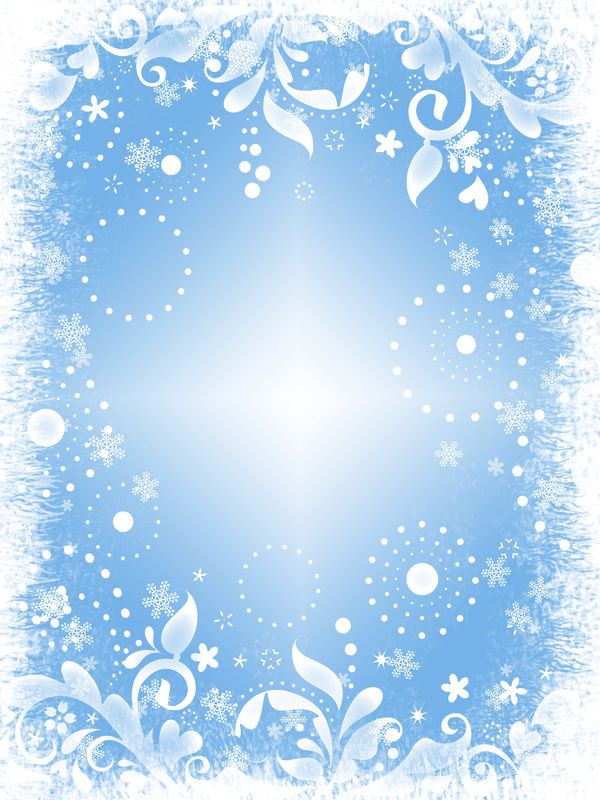 ШЕСТОГО ГИМНАЗИЧЕСКОГО ДНЯ27.01.2024Заместитель директора по учебной  работе                                                      Г.В.Корнюшко                		                                              	                              ВРЕМЯМЕРОПРИЯТИЕКЛАССМЕСТО ПРОВЕДЕНИЯОТВЕТСТВЕННЫЙОТВЕТСТВЕННЫЙРАСПИСАНИЕ РАБОТЫ ОБЪЕДИНЕНИЙ ПО ИНТЕРЕСАМ, ФАКУЛЬТАТИВНЫХ ЗАНЯТИЙРАСПИСАНИЕ РАБОТЫ ОБЪЕДИНЕНИЙ ПО ИНТЕРЕСАМ, ФАКУЛЬТАТИВНЫХ ЗАНЯТИЙРАСПИСАНИЕ РАБОТЫ ОБЪЕДИНЕНИЙ ПО ИНТЕРЕСАМ, ФАКУЛЬТАТИВНЫХ ЗАНЯТИЙРАСПИСАНИЕ РАБОТЫ ОБЪЕДИНЕНИЙ ПО ИНТЕРЕСАМ, ФАКУЛЬТАТИВНЫХ ЗАНЯТИЙРАСПИСАНИЕ РАБОТЫ ОБЪЕДИНЕНИЙ ПО ИНТЕРЕСАМ, ФАКУЛЬТАТИВНЫХ ЗАНЯТИЙРАСПИСАНИЕ РАБОТЫ ОБЪЕДИНЕНИЙ ПО ИНТЕРЕСАМ, ФАКУЛЬТАТИВНЫХ ЗАНЯТИЙ8.00-8.45Решение творческих задач10Каб.2-2Росолько П.В.Росолько П.В.8.55-9.40Решение текстовых задача6Каб.3-26Вегеро А.А.Вегеро А.А.8.55-9.40Повторяя физику, проверяю себя11Каб.2-2Росолько П.В.Росолько П.В.8.55-9.40Основы этнографии Беларуси10Каб. 3-14Шаповалова Л.А.Шаповалова Л.А.8.55-9.40Удивительный мир неорганической химии11Каб. 3-1Архиповец Е.Д.Архиповец Е.Д.8.55-9.40Обобщающий курс (русский язык)11Каб. 2-20Матышева Н.А.Матышева Н.А.8.55-9.40Великая Отечественная война советского народа в контексте Второй мировой войны9Каб. 2-21Юрченко Т.С.Юрченко Т.С.8.55-9.40Биология: обобщающее повторение10Каб. 3-8Карпович С.Н.Карпович С.Н.9.50-10.35Биология: обобщающее повторение11Каб. 3-8Карпович С.Н.Карпович С.Н.9.50-10.35Обобщающий курс (русский язык)11Каб. 2-20Матышева Н.А.Матышева Н.А.9.50-10.35Удивительный мир органических веществ10бКаб. 3-1Архиповец Е.Д.Архиповец Е.Д.9.50-10.35Великая Отечественная война советского народа в контексте Второй мировой войны9Каб. 2-21Юрченко Т.С.Юрченко Т.С.10.45-11.30Обобщающий курс (русский язык)11Каб. 3-10Чибисова О.Е.Чибисова О.Е.10.45-11.30Практыкум па арфаграфіі беларускай мовы10Каб. 2-3Кошлачева Г.И.Кошлачева Г.И.10.45-11.30Великая Отечественная война советского народа в контексте Второй мировой войны9Каб. 2-21Юрченко Т.С.Юрченко Т.С.11.40-12.25Великая Отечественная война советского народа в контексте Второй мировой войны9Каб. 2-21Юрченко Т.С.Юрченко Т.С.11.40-12.25Обобщающий курс (русский язык)11Каб. 3-10Чибисова О.Е.Чибисова О.Е.16.30-17.1517.25-18.1018.20-19.0519.15-20.00«Баскетбол»9-10Спортивный залГуцев В.В.Гуцев В.В.ВНУТРИГИМНАЗИЧЕСКИЕ МЕРОПРИЯТИЯВНУТРИГИМНАЗИЧЕСКИЕ МЕРОПРИЯТИЯВНУТРИГИМНАЗИЧЕСКИЕ МЕРОПРИЯТИЯВНУТРИГИМНАЗИЧЕСКИЕ МЕРОПРИЯТИЯВНУТРИГИМНАЗИЧЕСКИЕ МЕРОПРИЯТИЯВНУТРИГИМНАЗИЧЕСКИЕ МЕРОПРИЯТИЯ11.00-12.00Развлекательная игра «Калейдоскоп веселья» 1в,1гКаб. 1-6Каб. 1-6Половченя С.В.       Ершова Г.М.11:00-12:00Игра-викторина «Сохранить природу – сохранить жизнь»1бКаб.1-23Каб.1-23Беспалова Е.А11.00-12.00«Игра-путешествие в страну удивительных наук»2б,2вКаб. 1-24Каб. 1-24Харькова О.Н.Костюченко О.В.12.00-13.00Диалоговая площадка «27 января – Международный день памяти Холокоста»7-еКаб. 3-12Каб. 3-12Ермак С.В.12:00-14:00Интерактивная игра «Выбирай правильно»10-еКаб 3-17Каб 3-17Козлова А.П.Атрощенко Ю.Ю.12.00-13.00Игра-соревнование «Профессии»2гКаб. 1-5Каб. 1-5Шевцова С.А.13.00-14.00Интеллектуальная игра «кто хочет миллионером»7вКаб.1-2Каб.1-2Науменко Е.А.14.00-15.00Участие в акции добрых  дел «Кормушка для птиц»7гШкольный дворШкольный дворМорозов Н.С.